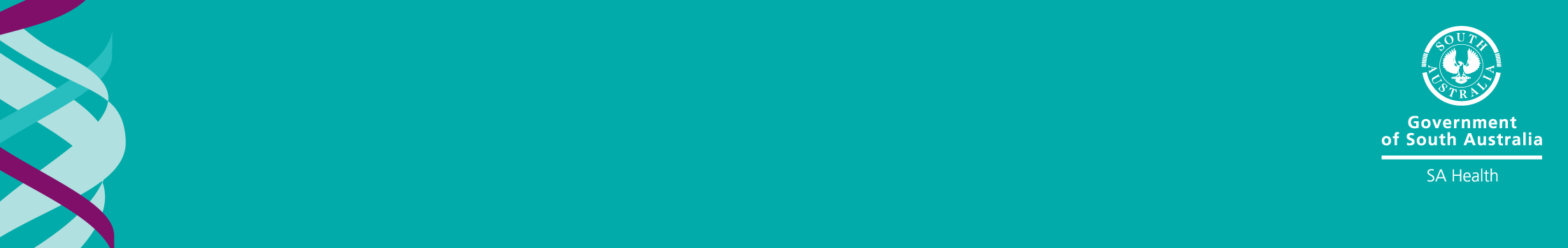 The information below is designed to give you an indication of the likely demands of working in this role and will help you assess whether the job may suit you. You are encouraged to ask further questions about the demands if you have any concerns as local conditions may alter the demands you experience in the role. This should be read in conjunction with the Role Description which provides detail about the skills, knowledge and attributes relevant to the role. The Contact Officer listed in the job pack is the best person to contact with any queries.NB: this is not an exhaustive list of ALL job factors and demands, but those which are considered to be significant.*The Australian Immunisation Handbook recommends Hepatitis A vaccine for HCWs who work in rural and remote Indigenous communities; with Indigenous children; or care for persons with developmental disabilities. Plumbers (in contact with raw sewerage) are in Category C, but are recommended to receive Hepatitis A vaccine. Adapted from: Australian Guidelines for the Prevention and Control of Infection in Healthcare, 2010. Laboratory and mortuary workers are in Category A, but may have additional vaccination requirements. Applicants are responsible for completing minimum immunisation requirements with their preferred immunisation provider prior to commencing employmentAll Healthcare workers who provide patient care must complete the Tuberculosis Screening questionnaire. The need for mantoux testing and or interferon gamma release assay (blood test) is determined by your individual risk or by health service risk.  Refer to Policy Directive  Control of Tuberculosis in South Australian Health Services for further information.Environmental Job FactorsExposure To Chemicals (Cytotoxic)Exposure To Dust/Fumes/OdoursShift WorkOverall Psychological Job FactorsLevel of ImportanceLevel of Job Control or Autonomy Level of Supervision or Support Received Contact with Co-workers/Colleagues (vs Isolation)Teamwork Level of Scrutiny and Accountability from Others (exposure to public scrutiny)Managing OthersSafety Pressures: Exposure to High Risk with Regard to SafetySwitching Between TasksTime Pressures (including deadlines)Psychological Demands (Cognitive)Psychological Demands (Cognitive)Highest Level Of ComplexityAbstractProblem Solving & Critical Thinking (including judgement)Attention And AccuracyAttention: ConcentrationAttention And AccuracyAttention: Degree of Precision & AccuracyMechanicalMechanical Reasoning (requirement to work with and resolve problems with machinery and equipment)NumericalNumber SkillsSpatial ReasoningSpatial Reasoning (requirement to accurately assess distance between objects or the fit of objects into spaces)VerbalOral Communication (including active listening)VerbalReading LiteracyVerbalWriting LiteracyPhysical DemandsFrequency (8 Hour Shift)Max LoadMax LoadDynamic StrengthDynamic StrengthDynamic StrengthFloor to Waist Lift17kgOne handed Carry6kgTwo handed Carry15kgPull10kgPush10kgWaist to Eye Level Lift15kgPhysical DemandsFrequency (8 Hour Shift)Max ‘at one’ TimeManual Task PosturesManual Task PosturesManual Task PosturesLunge - Forward/BackwardRequired-Mobility ActivitiesMobility ActivitiesMobility ActivitiesClimbing A Ladder3 stepsOtherOtherOtherBalance On A LadderRequired-Maintain Balance Against External ForcesRequired-Position Tolerance ActivitiesPosition Tolerance ActivitiesPosition Tolerance ActivitiesSitting2 hoursStanding90 minutesUpper LimbUpper LimbUpper LimbForward Reach30 secsGrip15 minsKeying/Mousing60 minsPrecise Hand & Finger Movement/Use (Manual or Finger Dexterity)60 minsTwisting Wrist Repetitively6/minsDefinition of frequency (based on 8 hour shift)Definition of frequency (based on 8 hour shift)Definition of frequency (based on 8 hour shift)Definition of frequency (based on 8 hour shift)Infrequent: up to 10 minutesOccasional: up to 2.5 hoursFrequent: up to 5 hoursConstant: up to 8 hours0 - 2%2-33%34-66%67-100%Up to 10 minutes>10 min - 2.5 hours>2.5 – 5 hoursMore than 5 hoursImmunisation DemandsImmunisation DemandsImmunisation DemandsRisk Category  Risk Category Description Immunisation Requirements ADirect contact with blood or body substancesDiphtheria-Tetanus-PertussisHepatitis B*Hepatitis AInfluenzaMeasles-Mumps-Rubella
Chicken Pox/VaricellaPoliomyelitisBIndirect contact with blood or body substancesDiphtheria-Tetanus-PertussisInfluenzaMeasles-Mumps-Rubella
Chicken Pox/VaricellaCMinimal patient contact** **Please note there is a benefit for  all  workers in roles with minimal patient contact to be immunised in accordance  with the Australian Immunisation  Handbook  current edition Workers in these roles should strongly consider being vaccinated against the following vaccine  preventable infectious diseases:Diphtheria-Tetanus-PertussisInfluenzaMeasles-Mumps-RubellaVaricella